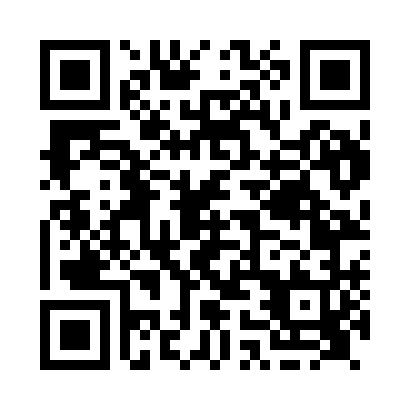 Prayer times for Jinja, UgandaWed 1 May 2024 - Fri 31 May 2024High Latitude Method: NonePrayer Calculation Method: Muslim World LeagueAsar Calculation Method: ShafiPrayer times provided by https://www.salahtimes.comDateDayFajrSunriseDhuhrAsrMaghribIsha1Wed5:296:4012:444:056:487:552Thu5:296:4012:444:056:487:553Fri5:296:4012:444:056:487:554Sat5:286:4012:444:056:487:555Sun5:286:4012:444:056:487:556Mon5:286:4012:444:066:487:557Tue5:286:4012:444:066:487:568Wed5:286:4012:444:066:487:569Thu5:276:4012:444:066:487:5610Fri5:276:4012:444:066:487:5611Sat5:276:4012:444:066:487:5612Sun5:276:4012:444:076:487:5613Mon5:276:3912:444:076:487:5614Tue5:276:3912:444:076:487:5615Wed5:276:3912:444:076:487:5616Thu5:276:3912:444:076:487:5617Fri5:266:3912:444:076:487:5718Sat5:266:4012:444:086:487:5719Sun5:266:4012:444:086:487:5720Mon5:266:4012:444:086:487:5721Tue5:266:4012:444:086:487:5722Wed5:266:4012:444:086:487:5723Thu5:266:4012:444:096:487:5824Fri5:266:4012:444:096:487:5825Sat5:266:4012:444:096:487:5826Sun5:266:4012:444:096:497:5827Mon5:266:4012:444:096:497:5828Tue5:266:4012:454:106:497:5929Wed5:266:4012:454:106:497:5930Thu5:266:4112:454:106:497:5931Fri5:266:4112:454:106:497:59